嘉義市蘭潭自造教育及科技中心107學年度親子活動實施計畫依據依據教育部國民及學前教育署107年9月26日臺教國署國字第1070116167號函嘉義市政府107年9月27日府教課字第1075332507號函嘉義市蘭潭國民中學自造教育及科技中心實施計畫。目的瞭解自造及科技教育理念與意涵，提升教師專業能力及教學品質。瞭解自造及科技教育教學活動設計程序與策略，培養創新教學之思維與技巧。建構並研發自造教育之課程、教材與教具、推廣創新適用之科技媒材。協助各校自造及科技教育教師精進教學，增進教學效能。發展適性、多元、創新之教學活動，增進學生基本生活能力之培養。參加對象：本市五、六年級學生及其家長，兩人一組。本活動每場人數上限為20組，不得重複報名。報名方式： 如附件一。	本活動採用報名方式：google表單報名，每場上限為20組，額滿為止。活動時間：		本計畫活動時間，場次1:108/03/30(六) 上午9時至下午16時，
　　　　　　　　　　場次2:108/04/13(六) 上午9時至下午16時，
　　　　　　　　　　場次3:108/04/20(六) 上午9時至下午16時，
　　　　　　　　　　場次4:108/04/27(六) 上午9時至下午16時。活動地點： 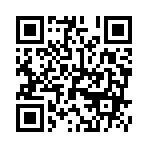 		蘭潭國中前棟二樓生活科技教室。     報名QR code活動總表本辦法陳請校長核可後實施 嘉義市107年度蘭潭科技中心親子活動課程表場次1: 泥作、仿生獸場次2: 泥作、仿生獸場次3: 雷射雕刻、仿生獸場次4: 雷射雕刻、仿生獸嘉義市蘭潭自造教育及科技中心107學年度親子活動目的瞭解自造及科技教育理念與意涵。瞭解自造及科技教育教學，培養創新教學之思維與技巧。推廣創新適用之科技媒材。發展適性、多元、創新之教學活動，增進學生基本生活能力之培養。親子共同參與，增進親子關係。活動時間本次活動共計四場，分別為：場次1:108/03/30(六) 上午9時至下午16時，泥作、仿生獸
場次2:108/04/13(六) 上午9時至下午16時，泥作、仿生獸場次3:108/04/20(六) 上午9時至下午16時，雷射雕刻、仿生獸場次4:108/04/27(六) 上午9時至下午16時，雷射雕刻、仿生獸活動課表課程內容報名方式:本活動採用報名方式：google表單報名，每場上限為20組，額滿為止。不得重複報名。報名日期：	108/03/18上午八點至108/03/22下午五點止。報名網址：	https://goo.gl/forms/FRiWF7uNHF5Lyh5s1
亦可使用上方QR code進入表單填寫。課程日期主題單元名稱單元課程內容3/30(六)泥作、仿生獸泥作：杯墊泥作介紹簡易實作4/13(六)泥作、仿生獸雷雕：印章雷射雕刻介紹簡易實作4/20(六)雷射雕刻、仿生獸初見仿生獸仿生獸介紹仿生獸實作4/27(六)雷射雕刻、仿生獸時間活動內容主講備註9：00│10：30泥作介紹王柏傑老師10：30│12：00簡易實作王柏傑老師午餐時間午餐時間午餐時間午餐時間13：00│14：30仿生獸介紹楊元彰老師務必攜帶： 直尺、圓規、鉛筆14：30│16：00仿生獸實作楊元彰老師務必攜帶： 直尺、圓規、鉛筆時間活動內容主講備註9：00│10：30泥作介紹王柏傑老師10：30│12：00簡易實作王柏傑老師午餐時間午餐時間午餐時間午餐時間13：00│14：30仿生獸介紹楊元彰老師務必攜帶： 直尺、圓規、鉛筆14：30│16：00仿生獸實作楊元彰老師務必攜帶： 直尺、圓規、鉛筆時間活動內容主講備註9：00│10：30雷射雕刻介紹陳嵩霖老師10：30│12：00簡易實作陳嵩霖老師午餐時間午餐時間午餐時間午餐時間13：00│14：30仿生獸介紹楊元彰老師務必攜帶： 直尺、圓規、鉛筆14：30│16：00仿生獸實作楊元彰老師務必攜帶： 直尺、圓規、鉛筆時間活動內容主講備註9：00│10：30雷射雕刻介紹陳嵩霖老師10：30│12：00簡易實作陳嵩霖老師午餐時間午餐時間午餐時間午餐時間13：00│14：30仿生獸介紹楊元彰老師務必攜帶： 直尺、圓規、鉛筆14：30│16：00仿生獸實作楊元彰老師務必攜帶： 直尺、圓規、鉛筆課程日期上午下午3/30(六)泥作仿生獸4/13(六)泥作仿生獸4/20(六)雷射雕刻仿生獸4/27(六)雷射雕刻仿生獸課程內容課程內容泥作：杯墊泥作介紹簡易實作雷雕：印章雷射雕刻介紹簡易實作初見仿生獸仿生獸介紹簡易仿生獸